JOGOS INTERNOS DO CEAVI – 2013/2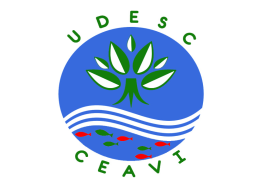 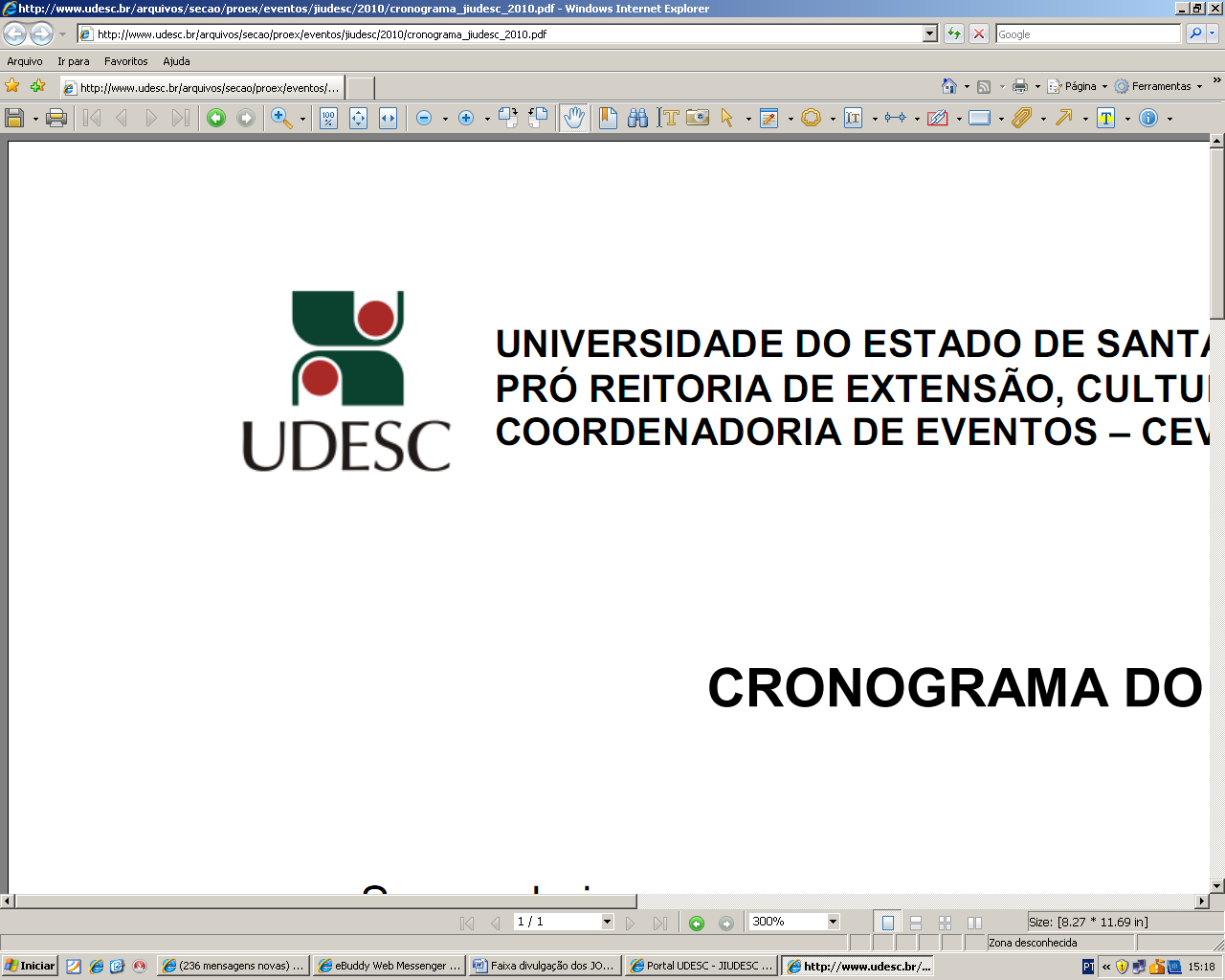 23 e 24 de Novembro – Ginásio de Esportes João Moretti/Ibirama-SCSábado: Início às 13h30 – vôlei e futsal femininosDomingo – vôlei e futsal masculinos. O horário será definido a partir do número de times.Ficha de inscriçãoCONDIÇÕES PARA PARTICIPAÇÃONão há taxa de inscrição!Para participar dos Jogos Internos 2013/2 do CEAVI, é necessário ser aluno do CEAVI ou egresso (ex-aluno).Professores e funcionários poderão montar uma equipe para participar das disputas, ou participar de maneira avulsa nas equipes dos alunos.Número máximo de inscritos: 10 (dez) atletas por equipe.FAVOR PREENCHER COMPLETAMENTE A FICHA DE INSCRIÇÃO!!Prazo para entrega: até às 20h do dia 18/11/2013, no e-mail:  sae.ceavi@udesc.brModalidade: Sexo:Nome do time: Nome do time: Responsável: Responsável: Endereço eletrônico: Endereço eletrônico: Telefones (celular e fixo): Telefones (celular e fixo): Responsável suplente: Responsável suplente: Endereço eletrônico: Endereço eletrônico: Telefones (celular e fixo): Telefones (celular e fixo): NºNome completoNº de matrículaNº do R.G.FaseCurso12345678910